Zajęcia na dzień 31 marzec.Dzień dobry Delfinki. Zapraszam na zajęcia.1.Przyjrzyjcie się ilustracji.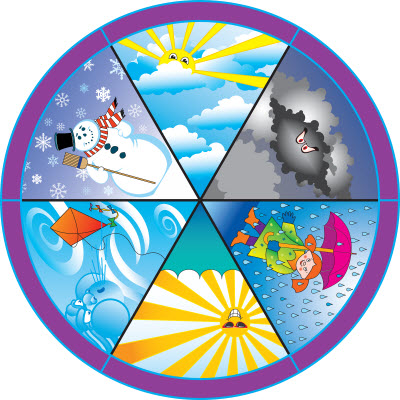 Spróbujcie wymienić jaką pogodę widzicie na ilustracji. Z jaką porą roku kojarzy Wam się taka pogoda ? To prawda, taka pogoda bardzo często jest na początku wiosny, bo wtedy zima jeszcze miesza się z wiosną. Dlatego mówimy, że w marcu jest jak w garncu, ale o tym już mówiliśmy. Jest jeszcze jedno przysłowie związane z początkiem wiosny: Kwiecień plecień, bo przeplata trochę zimy, trochę lata. Na początku kwietnia często mamy bardzo wymieszana pogodę, czyli śnieg, deszcz, chmury, wiatr i słońce.2.Dlatego będę miała dla Was zadanie w którym będziemy obserwować pogodę. Bardzo proszę sześciolatki otwórzcie swoje karty pracy na stronie 58, a pięciolatki otwierają karty pracy na stronie 42. Zadanie macie takie samo. Będziemy prowadzić kalendarz pogody. W waszych kartach pracy znajdują się ilustracje lub zdjęcia przedstawiające elementy pogody jaka może wystąpić na początku wiosny. Waszym zadaniem będzie zaznaczanie w swoich kalendarzach pogody jakie elementy pogody wystąpiły w danym dniu. Myślę, że pamiętacie jaka pogoda była w poniedziałek, widzicie również jaka pogoda jest dzisiaj, więc narysujcie w kalendarzu pogody wczorajszą i dzisiejszą pogodę. Pamiętajcie, aby codziennie zaznaczać pogodę w swoim kalendarzu pogody.3.Zabawa Prawda czy fałsz ?Osoba dorosła czyta po kolei zdania, a dziecko odpowiada, czy zdanie jest prawdziwe, czy fałszywe. W kwietniu zwierzęta zapadają w sen zimowy.Wiosną przyroda budzi się do życia.Po wiośnie będzie jesień.Wiosną ptaki odlatują do ciepłych krajów.Kwiecień to wiosenny miesiąc.Po kwietniu będzie maj.4.Bardzo proszę, abyście dodatkowo wykonali po jednym zadaniu:*5latki – zadanie na stronie 41;6latki – zadanie na stronie 66.5.Jeśli wszystkie zadania zostały zrobione to teraz macie czas na zabawę Życzę miłej zabawyKlaudia Szewczyk